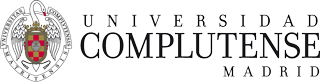 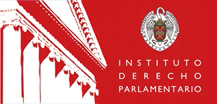 LA GESTACIÓN POR SUSTITUCIÓN A DEBATE24 de mayo de 2018Sala de Juntas de la Facultad de Derecho, Universidad Complutense de Madrid16:00: Inauguración de la JornadaProf. Ricardo Alonso García, Decano de la Facultad de Derecho y Catedrático de Derecho Administrativo, UCM16:00- 17:15: El debate académico: Una mirada razonable sobre la gestación por sustitución.Manuel Atienza Rodríguez, Catedrático de Filosofía del Derecho, Universidad de Alicante17:15 – 19:00: El debate político: La proposición de Ley para regular la gestación por sustituciónJavier Maroto Aranzábal, Vicesecretario de Política Social y Sectorial del Partido PopularÁngeles Álvarez Álvarez, Portavoz Socialista en la Comisión de Igualdad, Congreso de los Diputados Sofía Castañón, Portavoz del Grupo Parlamentario Confederal de Unidos Podemos en la Comisión de Igualdad, Congreso de los Diputados Patricia Reyes Rivera, Portavoz de Ciudadanos en la Comisión de Igualdad, Congreso de los Diputados ORGANIZADO POR: Javier García Roca, Catedrático de Derecho Constitucional, UCMMaría Díaz Crego, Prof. Titular de Derecho Constitucional, UAH / Miguel Pérez-Moneo, Prof. Agregado Interino de Derecho Constitucional, UB